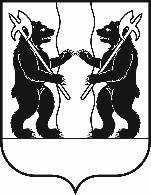 	АДМИНИСТРАЦИЯ ЯРОСЛАВСКОГО МУНИЦИПАЛЬНОГО РАЙОНАПОСТАНОВЛЕНИЕ24.11.2021                                                                                                                          № 2577О Порядке использования государственной информационной системы «Государственные закупки Ярославской области» при осуществлении закупок малого объема В соответствии с постановлением Правительства Ярославской области          от 28.10.2021 № 758-п «О внесении изменения в постановление Правительства области от 28.09.2017 № 732-п «Об утверждении порядка использования государственной информационной системы «Государственные закупки Ярославской области» при осуществлении закупок малого объема», Администрация  района  п о с т а н о в л я е т:1. Утвердить прилагаемый Порядок использования государственной информационной системы «Государственные закупки Ярославской области» при осуществлении закупок малого объема.2. Признать утратившими силу постановления Администрации Ярославского муниципального района: от 27.12.2018 № 2905 «Об утверждении Порядка использования государственной информационной системы «Государственные закупки Ярославской области» при осуществлении закупок малого объема»;- от 24.05.2019 № 972 « О внесении изменений в постановление Администрации ЯМР от 27.12.2018 № 2905 «Об утверждении Порядка использования государственной информационной системы «Государственные закупки Ярославской области» при осуществлении закупок малого объема»;- от 10.03.2020 № 500 «О внесении изменений в постановление Администрации ЯМР от 27.12.2018 № 2905 «Об утверждении Порядка использования государственной информационной системы «Государственные закупки Ярославской области» при осуществлении закупок малого объема»;- от 31.03.2020 № 667 «О внесении изменений в постановление Администрации ЯМР от 27.12.2018 № 2905 «Об утверждении Порядка использования государственной информационной системы «Государственные закупки Ярославской области» при осуществлении закупок малого объема»;  - постановление Администрации Ярославского муниципального района от 13.11.2020 № 1988 «О внесении изменений в постановление Администрации ЯМР от 27.12.2018 № 2905 «Об утверждении Порядка использования государственной информационной системы «Государственные закупки Ярославской  области» при осуществлении закупок малого объема».  3. Контроль за исполнением постановления возложить на заместителя Главы Администрации ЯМР по экономике и финансам А.О. Щербака.4. Постановление вступает в силу со дня его официального опубликования.Глава Ярославскогомуниципального района                                                                 Н.В. ЗолотниковУТВЕРЖДЕН постановлениемАдминистрации ЯМРот  24.11.2021 № 2577Порядок использования государственной информационной системы «Государственные закупки Ярославской области» при осуществлении закупок малого объема 1. Общие положения1.1. Порядок использования государственной информационной системы "Государственные закупки Ярославской области" при осуществлении закупок малого объема  (далее - Порядок) устанавливает правила проведения закупок товаров, работ, услуг для обеспечения муниципальных нужд Ярославского муниципального района в случаях, установленных пунктами 4 и 5 части 1                 статьи 93 Федерального закона от 05 апреля 2013 года № 44-ФЗ                                «О контрактной системе в сфере закупок товаров, работ, услуг для обеспечения государственных и муниципальных нужд» (далее - закупки малого объема), посредством использования государственной информационной системы "Государственные закупки Ярославской области".1.2. Порядок разработан в соответствии с Конституцией Российской Федерации, Гражданским кодексом Российской Федерации, Бюджетным кодексом Российской Федерации, Федеральным законом 05 апреля 2013 года             № 44-ФЗ «О контрактной системе в сфере закупок товаров, работ, услуг для обеспечения государственных и муниципальных нужд» (далее - Федеральный закон), постановлением Правительства Ярославской области от 28.09.2017             № 732-п «Об утверждении Порядка использования государственной информационной системы «Государственные закупки Ярославской области» при осуществлении закупок малого объема» в целях повышения эффективности, результативности осуществления закупок товаров, работ, услуг, совершенствования системы определения цены контрактов на поставку товаров, выполнение работ, оказание услуг для заказчиков Ярославского муниципального района при осуществлении закупок малого объема.1.3. Для целей настоящего Порядка используются следующие понятия                и определения, которые по своему объему и содержанию соответствуют терминам и определениям, используемым в Федеральном законе и других федеральных законах и иных нормативных правовых актах:1.3.1. Муниципальные заказчики - муниципальные органы или муниципальные казенные учреждения, действующие от имени Ярославского муниципального района, уполномоченные принимать бюджетные обязательства в соответствии с бюджетным законодательством Российской Федерации от имени Ярославского муниципального района и осуществляющие закупки для муниципальных нужд Ярославского муниципального района.1.3.2. Муниципальные органы - органы местного самоуправления Ярославского муниципального района и отраслевые (функциональные) органы Администрации Ярославского муниципального района, обладающие правами юридического лица.1.3.3. Заказчики - муниципальные заказчики, автономные учреждения, муниципальные унитарные предприятия, осуществляющие закупки товаров, работ, услуг в соответствии с положениями Федерального закона, либо бюджетные учреждения, осуществляющие закупки в соответствии с частью 1 статьи 15 Федерального закона.1.3.4. Государственная информационная система «Государственные закупки Ярославской области» (далее - ГоИС «Госзакупки ЯО») - государственная информационная система в сфере закупок.1.3.5. Закупка товара, работы, услуги для обеспечения муниципальных нужд Ярославского муниципального района (далее - закупка) - совокупность действий заказчика, осуществляемых в установленном Федеральным законом   порядке, направленных на обеспечение муниципальных нужд Ярославского муниципального района.1.3.6. Начальная цена контракта - значение цены, определенное заказчиком с учетом принципов эффективности использования бюджетных средств, установленных статьей 34 Бюджетного кодекса Российской Федерации, и принципов эффективности осуществления закупок, установленных статьей 6 Федерального закона.1.3.7. Участник закупки малого объема (далее - участник закупки) - любое юридическое лицо независимо от его организационно-правовой формы, формы собственности, места нахождения и места происхождения капитала,                               за исключением юридического лица, местом регистрации которого является государство или территория, включенные в утверждаемый в соответствии             с подпунктом 1 пункта 3 статьи 284 Налогового кодекса Российской Федерации перечень государств и территорий, предоставляющих льготный налоговый режим налогообложения и (или) не предусматривающих раскрытия и предоставления информации при проведении финансовых операций (офшорные зоны) в отношении юридических лиц, или любое физическое лицо, в том числе зарегистрированное в качестве индивидуального предпринимателя, зарегистрированное в ГоИС «Госзакупки ЯО», сделавшее ценовое предложение в ГоИС «Госзакупки ЯО».1.3.8. Победитель закупки малого объема - участник закупки, который предложил наиболее низкую цену контракта, или участник закупки,                      чье предложение является единственным.1.3.9. Одноименные товары (работы, услуги) - аналогичные                            по техническим  и функциональным характеристикам товары (работы, услуги), которые могут отличаться друг от друга незначительными особенностями (деталями), не влияющими на качество и основные потребительские свойства товаров (результатов работ, услуг), являются однородными по своему потребительскому назначению и могут быть взаимозаменяемыми.1.3.10. Оператор - департамент государственного заказа Ярославской области, осуществляющий формирование государственного информационного ресурса Ярославской области - ГоИС "Госзакупки ЯО"                 в соответствии с постановлением Администрации области от 23.12.2005                 № 344 "О создании департамента государственного заказа Ярославской области".1.4. Действие настоящего Порядка распространяется:1.4.1. На закупки малого объема с начальной ценой контракта                       от 20 тысяч рублей.1.4.2. На закупки товаров, работ, услуг с начальной ценой контракта        до 20 тысяч рублей, которые являются одноименными с ранее закупленными в течение 1 календарного месяца, при условии, что сумма цен заключенных контрактов в совокупности с начальной ценой контракта планируемой закупки равна 20 тысячам рублей или превышает указанную сумму.1.5. Заказчик вправе не использовать положения настоящего Порядка                в случаях:1.5.1. Государственного регулирования или установления муниципальными правовыми актами цены закупаемых товаров, работ, услуг  в соответствии с законодательством Российской Федерации.1.5.2. Отнесения сведений о закупке малого объема к государственной тайне.1.5.3. Закупки услуг по подписке, оформлению, обработке, экспедированию, сортировке, упаковке и доставке периодических печатных изданий (газеты, журналы), по поставке государственных знаков почтовой оплаты.1.5.4. Закупки услуг по обслуживанию информационно-телекоммуникационной сети "Интернет" и номеров сотовой (мобильной) связи, имеющихся у заказчика; 1.5.5. Закупки товаров, работ, услуг, которые относятся к сфере деятельности субъектов естественных монополий в соответствии                                    с Федеральным законом от 17 августа 1995 года № 147-ФЗ «О естественных монополиях», а также услуг центрального депозитария, компенсации затрат арендодателя за предоставление коммунальных услуг.1.5.6. Закупки услуг по организации проживания, по предоставлению                 в аренду специализированных помещений, необходимого оборудования                  в рамках организации и проведения социально значимых массовых мероприятий (выставки, фестивали, карнавалы, семинары, конференции, форумы, торжественные церемонии, праздничные мероприятия, конкурсы).1.5.7. Закупки товаров, работ, услуг у аккредитованных департаментом                  по физической культуре, спорту и молодежной политике Ярославской области региональных спортивных федераций в целях организации официальных физкультурно-спортивных (тренировочных) мероприятий.1.5.8. Возникновения у заказчика потребности в дополнительном объеме работ, услуг, технологически связанных между собой и не предусмотренных действующим контрактом, заключенным по результатам осуществления конкурентных процедур.1.5.9. Закупки работ, услуг, оказываемых на основании гражданско-правовых договоров физическими лицами с использованием их личного труда.1.5.10. Закупки работ, услуг по гарантийному или техническому обслуживанию автотранспортных средств, техники, оборудования                             у официального дилера.1.5.11. Закупки товаров, работ, услуг в связи с необходимостью исполнения предписания (представления) контролирующего, надзорного органа, решения суда.1.5.12. Отсутствия возможности определить объем подлежащих выполнению работ по техническому обслуживанию и (или) ремонту техники, оборудования, оказанию услуг связи, юридических услуг, медицинских услуг, образовательных услуг, услуг общественного питания, услуг переводчика, услуг по перевозкам грузов, пассажиров и багажа, гостиничных услуг, услуг по проведению оценки.1.5.13. Закупки определенных товаров, работ, услуг вследствие аварии, иных чрезвычайных ситуаций природного и техногенного характера, непреодолимой силы, в случае возникновения необходимости в оказании медицинской помощи в экстренной форме либо в оказании медицинской помощи в неотложной форме (при условии, что такие товары, работы, услуги                            не включены в устанавливаемый Правительством Российской Федерации перечень товаров, работ, услуг, необходимых для оказания гуманитарной помощи либо ликвидации последствий чрезвычайных ситуаций природного или техногенного характера).1.5.14. Закупки услуг, связанных с направлением работника                                 в служебную командировку, а также с участием в проведении фестивалей, концертов, представлений и подобных культурных мероприятий (в том числе гастролей), в том числе физкультурно-спортивной направленности,                         на основании приглашений на посещение указанных мероприятий. При этом              к таким услугам относятся обеспечение проезда к месту служебной командировки, месту проведения указанных мероприятий и обратно, наем жилого помещения, транспортное обслуживание, обеспечение питания.1.5.15. Закупки образовательных услуг, связанных с обучением                       на курсах по дополнительным профессиональным программам профессиональной переподготовки и (или) повышения квалификации,                      на основании приглашений организаторов образовательных программ, поступивших заказчику.1.5.16. Закупки работ, услуг по разработке и изготовлению официальных символов  и наград Ярославского муниципального района.1.5.17. Закупки услуг по организации и проведению официальных спортивных,  физкультурно – спортивных и культурно – массовых мероприятий.1.5.18. Закупки работ, услуг по устранению аварийных ситуаций,                    не имеющих природного и техногенного характера.1.5.19. Закупки работ, услуг на передачу неисключительных прав                              и обеспечение функционирования и поддержки работоспособности программного обеспечения, предназначенного для ведения бухгалтерского учета.1.5.20. Закупки услуг по сопровождению справочно – правовых систем по законодательству Российской Федерации.1.5.21. Закупки программного обеспечения для мониторинга                                и управления доступом к сети Интернет и защиты локальной вычислительной сети.1.5.22. Закупки услуг по размещению материалов в средствах массовой информации.1.5.23. Закупки работ, услуг по обслуживанию внутренних систем теплоснабжения, электроснабжения, водоснабжения, водоотведения.1.5.24. Закупки товаров, работ, услуг в случаях, когда их осуществление через ГИС «Государственные закупки Ярославской области» признано заказчиками нецелесообразным.1.6. Заказчики осуществляют действия по закупке товаров, работ, услуг для обеспечения муниципальных нужд Ярославского муниципального района                       в ГоИС «Госзакупки ЯО» самостоятельно.1.7. Регистрация и авторизация заказчиков и участников закупок в ГоИС "Госзакупки ЯО" осуществляются в соответствии с инструкциями, размещенными в ГоИС "Госзакупки ЯО".1.8. Информация о закупках малого объема отображается в открытой части ГоИС "Госзакупки ЯО" и является общедоступной.1.9. Доступ к информации о закупках малого объема предоставляется круглосуточно на безвозмездной основе.1.10. Размещение информации и документов осуществляется участниками закупок в закрытой части ГоИС "Госзакупки ЯО"                                   с использованием сертификата усиленной квалифицированной электронной подписи, выданного удостоверяющим центром, аккредитованным Министерством связи и массовых коммуникаций Российской Федерации.1.11. Размещение информации и документов осуществляется участниками закупок в соответствии с инструкциями, размещенными в ГоИС "Госзакупки ЯО".2. Проведение закупки2.1. Заказчики определяют условия закупки малого объема - объект закупки малого объема, начальную цену контракта, характеристики                                и количество поставляемых товаров, объем выполняемых работ, оказываемых услуг, сроки поставок товаров, выполнения работ, оказания услуг, срок                        и условия оплаты поставок товаров, выполнения работ, оказания услуг, место доставки поставляемых товаров, выполнения работ, оказания услуг.2.2. Для осуществления закупки малого объема заказчик размещает                   в ГоИС "Госзакупки ЯО" информацию о такой закупке с указанием срока приема ценовых предложений, прикрепляет электронные документы в виде отдельных файлов: описание объекта закупки малого объема, проект контракта, обоснование начальной цены контракта. 2.3. Срок приема ценовых предложений - не менее 2 рабочих дней                   со дня размещения заказчиком информации о закупке малого объема, указанной в пункте 2.1 данного раздела Порядка, в ГоИС «Госзакупки ЯО». При этом максимальный срок приема ценовых предложений устанавливается заказчиком.2.4. Подача ценовых предложений участниками закупки осуществляется в закрытой части ГоИС "Госзакупки ЯО" до даты и времени окончания подачи ценовых предложений, указанных в информации о закупке малого объема. При этом ценовые предложения, поступившие в 00 секунд времени окончания подачи ценовых предложений, указанного в информации о закупке малого объема, не принимаются. До момента окончания подачи ценовых предложений участник закупки вправе принять решение об отмене поданного ценового предложения.2.5. В случае если ценовое предложение превышает цену контракта, указанную заказчиком в условиях закупки малого объема, такое ценовое предложение заказчиком не рассматривается. При наличии нескольких одинаковых ценовых предложений от участников закупки приоритет имеет ценовое предложение, которое поступило ранее.2.6. До момента поступления ценовых предложений в пределах срока приема ценовых предложений, установленного в соответствии с пунктом 2.3 данного раздела Порядка, заказчик вправе принять решение:об изменении условий закупки малого объема и (или) продлении срока приема ценовых предложений;об отмене закупки малого объема.2.7. По истечении срока подачи ценовых предложений в ГоИС "Госзакупки ЯО" автоматически формируется протокол результата запроса цен закупки малого объема с присвоением ценовым предложениям порядковых номеров от самого низкого к самому высокому предложению                с учетом времени подачи ценовых предложений в соответствии с пунктом 2.5 данного раздела Порядка.2.8. В случае если до окончания срока приема ценовых предложений              не поступило ни одного ценового предложения, заказчик вправе заключить контракт с любым поставщиком (подрядчиком, исполнителем) без использования ГоИС "Госзакупки ЯО" на условиях, указанных в информации о закупке малого объема в ГоИС "Госзакупки ЯО", по цене не выше начальной цены контракта.В случае незаключения контракта заказчик отменяет закупку малого объема с помощью функциональных возможностей ГоИС "Госзакупки ЯО"              и вправе провести закупку малого объема повторно.3. Заключение контракта3.1. При наличии ценовых предложений контракт заключается                            с участником закупки, сделавшим наименьшее ценовое предложение, или               с участником закупки, чье предложение является единственным.3.2. Срок заключения контракта не может превышать 7 рабочих дней                 с даты окончания приема ценовых предложений от участников закупки.3.3. Контракт может быть заключен в любой форме, предусмотренной Гражданским кодексом Российской Федерации для совершения сделок.3.4. В случае если участник закупки, сделавший наименьшее ценовое предложение, отказался от заключения контракта, то заказчик заключает контракт в срок, не превышающий 7 рабочих дней с даты наступления соответствующего события, с участником закупки, сделавшим аналогичное ценовое предложение, либо при его отсутствии с участником закупки, сделавшим следующее за минимальным ценовое предложение.3.5. Участник закупки признается отказавшимся от заключения контракта               в случае отзыва своего ценового предложения, несовершения действий, направленных на заключение контракта в срок, установленный пунктом 3.2 данного раздела Порядка, либо в случае невозможности поставки товаров, выполнения работ, оказания услуг, соответствующих условиям, установленным заказчиком.3.6. В случае отказа всех участников закупки от заключения контракта заказчик вправе принять одно из следующих решений:3.6.1. Повторно осуществить закупку малого объема с использованием ГоИС «Госзакупки ЯО».3.6.2. Заключить контракт с любым поставщиком (подрядчиком, исполнителем) без использования ГоИС «Госзакупки ЯО» на условиях, указанных в ГоИС «Госзакупки ЯО», по цене не выше начальной цены контракта.3.6.3. Отказаться от проведения закупки малого объема.4. Порядок обеспечения функционирования ГоИС "Госзакупки ЯО"4.1. В случае возникновения ситуаций, влекущих невозможность подачи ценовых предложений в закрытой части в ГоИС "Госзакупки ЯО", оператор размещает на главной странице ГоИС "Госзакупки ЯО" объявление                          о продлении срока подачи ценовых предложений с указанием времени и даты окончания сбора ценовых предложений по закупкам малого объема, попавшим в период недоступности функционала ГоИС "Госзакупки ЯО",                   а также с указанием новых времени и даты окончания сбора ценовых предложений по закупкам малого объема. При этом время продления сбора ценовых предложений должно быть не менее 24 часов.4.2. Оператор в целях оказания консультационной поддержки                          по методическим и техническим вопросам, возникающим при работе                             с функционалом закупок малого объема в ГоИС "Госзакупки ЯО", организует и обеспечивает работу службы технической поддержки пользователей.Техническая поддержка пользователей осуществляется в соответствии              с инструкцией по обращению в службу технической поддержки, размещенной в ГоИС "Госзакупки ЯО".